Муниципальное бюджетное образовательное учреждениедополнительного образования детейЦентр детского творчества станицы Роговскоймуниципального образования Тимашевский район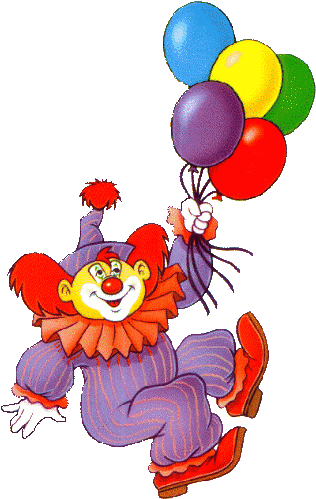 Цель: показать и оценить уровень творческого и исполнительского роста объединений ЦДТ за учебный год.Задачи:популяризация творческой деятельности коллективов ЦДТ;реализация практических навыков в исполнении разных жанров;воспитание духа коллективизма и сплоченности;создание атмосферы праздника для гостей.
 Звучат фанфары. Светоэффект. Концерт сопровождается мультимедийной презентацией. На сцену под музыку выходят дети.1-й ребёнок: Здравствуйте, милые, добрые дети!Самые лучшие дети на свете!2-й ребёнок: Рядом с детьми удивительно рослые,Здравствуйте, люди, товарищи взрослые!3-й ребёнок: Вот мы и поздоровались, а теперь давайте знакомиться! Меня зовут…, а это мои друзья - ….4-й ребёнок: И мы очень любим детские праздники, придумывать и праздновать.
1-й ребёнок: У детства есть много праздников: праздник катания на каруселях, праздник невыученных уроков, праздник яблочного пирога, но это все позже, а сегодня...2-й ребёнок: Сегодня замечательный праздник, но это секрет!4-й ребёнок: У детства есть много секретиков и чаще всего они хранятся в детских кармашках.3-й ребенок: Сегодня мы вам раскроем свои секретики и покажем чем занимаемся в Центре детского творчества. Ну что, друзья, заглянем в карманчик? Посмотрите, первая вещь, которую я нашла – ЗЕРКАЛО!4-й ребёнок: В него можно заглянуть и увидеть  очень знакомую  улыбку, родинку на щечке, даже конопушки, которых не нужно стесняться...
1-й ребёнок: А мне: через зеркало видны знакомые очертания Центра детского творчества!
2-й ребёнок: Где? А мне не видно? 3-й ребёнок: Вот смотри! 4-й ребёнок: Усаживайтесь, поудобней, мы начинаем!Танцевальная композиция  «Планета детства»На сцену поочередно выскакивают дети с большими буквами в руках, выполняют танцевальные движения, в конце выстраивают слова «ПЛАНЕТА ДЕТСТВА»По окончанию номера ребята кланяются и убегают. Выходят ведущие.1-й ребёнок: В сказочном доме живут чудеса,Здесь не смолкают ребят голоса,И не кончается радостный смех.Двери распахнуты все и для всех!2-й ребенок: Здесь незнакомая сказка живет,И волшебство за кулисами ждет.Стоит лишь двери тебе распахнутьИ за порог без оглядки шагнуть.3-й ребенок: Быстро закружишься в танце лихом,И в настоящий споешь микрофон,Краски художника станут друзьями,Слепишь зверушку своими руками.4-й ребенок: Детское творчество – это чудесно.Все на планете родом из детства.И не волшебник, а мы вместе с вами,Делаем чудо своими руками.Подкина  Валерия «Я пою» (подтанцовка)Вокальная студия «Созвучие» песня «Конопушки»1-й ребёнок: Как ты думаешь, наш Дом творчества похож на страну чудес?2-й ребёнок: Еще как! Здесь за каждой дверцей можно увидеть настоящее волшебство. 3-й ребёнок: Ребята приходят в Центр, чтобы выбрать свою яркую дорогу и сложить свою радужную историю. И пока будет светить над нами солнце, историям этим не будет конца...4-й ребёнок: Потому что есть и всегда будут рядом с детьми педагоги, готовые протянуть руку дружбы и научить главным человеческим ценностям.1-й ребенок: Душою красивы и очень добры, 
Талантом сильны вы и сердцем щедры.2-й ребенок: Все ваши идеи, мечты о прекрасном,Уроки, затеи не будут напрасны!3-й ребенок: Вы к детям дорогу сумели найти,Пусть ждут вас успехи на этом пути!4-й ребёнок: Встречайте педагогов Центра детского творчества со своими воспитанниками.Выступление педагогов песня «Теплый дом»1-й ребенок: Вот такие замечательные педагоги работают в нашем Центре детского творчества. Спасибо Вам за ваш нелегкий труд.3-й ребёнок: Посмотри, в моем кармашке еще одна вещица «воздушный шарик». Он круглый, как солнышко, легкий как облако.
В это время Шурик «хлопает» шарик за спиной детей, они в испуге подпрыгивают. Шурик:  Вот это да! Как я клёво вас разыграл, ха-ха!Клоунесса 1: (перебивая) Шурик, Шурик, успокойся… Мы забыли поздороваться с гостями.Шурик: Хо-хо! Какие проблемы, сейчас поздороваюсь…Шурик подходит к ребятам, которые стоят на сцене и лично с каждым начинает здороваться за руки.Шурик: Здрасьте! Меня зовут Шурик, а вас? (Отвечает). Очень приятно! (Обращается к следующему). Здрасьте! Меня зовут Шурик, а вас? (Отвечает).Клоунесса 2: Шурик, что ты делаешь?Шурик: Как что?! Здороваюсь, сами же сказали - поздоровайся, вот я и здороваюсь! Здрасьте! Меня зовут…Клоунесса 3: Шурик, да ты так будешь до завтра здороваться. Посмотри, сколько много гостей…Шурик: (оглядывая зал) О, а что же делать?Клоунесса 1: Иди сюда… (Шурик подходит к клоунессам). И вот отсюда поздоровайся со всеми.Шурик: (удивленно) Да как я… я… же не могу дотянуться, у меня же всего две руки, как я…Клоунесса 2: Успокойся. Ты просто всем скажи «Здравствуйте!»Шурик: Ну, сейчас проверим. Гм, гм… Здравствуйте, дорогие друзья!!! (Отвечают). Клоунесса 3: Привет, девчонки и мальчишки! Те, у кого на носу сто веснушек и те, у кого нет ни одной. Клоунесса 1: Здравствуйте те, кто с косичками и бантиками и те, у кого забавные чёлочки! Клоунесса 2: Здравствуйте все, все, все! Шурик: Ребята, мы  к вам пожаловали, чтобы поздравить вас с весенним праздником 1 Мая и подарить вам этот замечательный музыкальный подарок!ьТ. к. «Орхидея»  танец «Не детское время»Кумпан Полина «Моя Кубань»Абаджян Альбина и Олейник Юлия «Растяпы и разини»После номера спортсмены выходят под музыку и одновременно выполняют упражнения.На встречу к спортсменам  выходят ведущие и Шурик, клоунесса 31-й ребёнок: А это ребята из объединения «Олимп», их мастерство и ловкость - это результат того, что они занимаются зарядкой каждый день, и они очень любят спорт.Шурик: Спортивные ребята. Жаль, что я так не могу.
Спортсмен 1: Заниматься спортом никогда не поздно. Спортсмен 2: Можем вас научить танцевать.
Спортсмен 3: Повторяй за нами.2-й ребёнок: Танец - это движение!3-й ребёнок: А движение - жизнь!Дети-ведущие, клоуны вместе со спортсменами выполняют движения под музыку. Музыкальный номер «Олимп»Шурик: Спасибо вам, ребята, за такой урок, теперь я всегда буду делать зарядку по утрам и заниматься спортом.1-й ребенок: Шурик, наши ребята такие молодцы! Они и спортом занимаются, и танцуют, и поют, и даже английский язык изучают!3-й  ребенок: Даа… Язык английский - международный! Его желательно всем знать.2-й ребёнок:  Мы говорить научимся свободно, Чтоб в разных странах побывать.Клоунесса 3: Встречайте воспитанников объединения «Счастливый английский».М. н. объединение «Счастливый английский» «Если весело живется»Шурик: Да, побывать в разных странах – это интересно! Но я люблю свою Родину, свой родной край. Я здесь родился, вырос, здесь мои друзья!1-й ребёнок: Мы не мыслим себя без России.Мы живем с ней судьбою одной.И вдыхаем и веру и силу,От земли, нам навеки родной.3-й ребёнок: О России поем свои песни,О России слагаем стихи.Красотой её поднебесьяДышат рифмы из каждой строки! Т. к. «Орхидея» танец «Россия» Абаджян Альбина и Олейник Юлия «Лето» Т. к. «Орхидея» танец «Васильки»После номера выходят две клоунессы с игрушками в руках и клоуны.Клоунесса 1: Смотрите, что мы нашли на выставке!Клоунесса 2: Какие чудесные игрушки!3-й ребенок: Эти игрушки делают воспитанники Центра своими руками.Шурик: Подумаешь, таких игрушек во всех магазинах полно.Клоунесса 2: Шурик, да ничего ты не понимаешь, в эти игрушки дети вкладывают частичку своей души. И в теплых нежных детских руках они оживают.2-й ребенок: За петелькой – петелька, прозрачный клекот спиц.Свивается изделие под взмах железных птиц.4-й ребенок: Сплетутся петли в кружево и в теплые носки,И в кофточки, и в варежки для всей большой семьи.3-й ребенок: Игрушки свяжут чудные, деревья и цветыВсё это в сказку превратится, ты только посмотри.Показ видео. Объединение «Волшебный клубок» сказка «Рукавичка».Шурик: Вот это чудо!4-й ребенок: Действительно, сказка получилась чудесная, а главное все сделанное своими руками.1-й ребенок: Всё таки, молодцы наши ребята!Шурик: А я тоже могу делать маленькие чудеса.Фокус от Шурика.Шурик: Дорогие друзья, сейчас вашему вниманию будет представлен самый красочный фокус в мире! Для этого мне понадобится три банки с водой. Итак, сейчас на ваших глазах свершится чудо! А теперь я попрошу вас, ребята, назвать свои любимые цвета.Дети называю цвета.Шурик: Жёлтый?! Хорошо, будет вам желтый! Давайте все вместе произнесем волшебные слова: Крибли, крабли, бумс!2-й ребенок: Ух ты, Шурик! Здорово у тебя получилось! А я так не умею…Шурик: Не расстраивайся! Обязательно получиться, ведь если чего-то сильно захотеть, стремиться к своей цели, несмотря на трудности, успех вам гарантирован. Пойдемте, я научу Вас маленьким хитростям. А для вас, дорогие гости, музыкальный подарок! Прокопец Валерия «А мне бы петь и танцевать» (подтанцовка) Дудка Александра «Земля» Т. к. «Орхидея» танец «Мираж»
3-й ребенок: Ребята, с помощью карманчика, вы узнали наши секретики и увидели, чем мы занимаемся в Центре детского творчества.1-й ребенок: Детский Центр – это значит вместе!4-й ребенок: Детский Центр - это значит я и ты!2-й ребенок: Детский Центр – это вечный праздник детства!Все: Детский Центр – это море доброты! Финальная песня «Дом, где согреваются сердца»3-й ребенок: До свидания, дорогие друзья!Шурик: До новых встреч всем, кто любит нескучную жизнь.Клоунесса: Пока – пока!